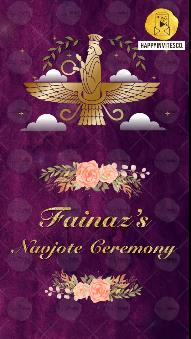 Slide 1:Name of Kid/ Kids:Function title:Navjote Ceremony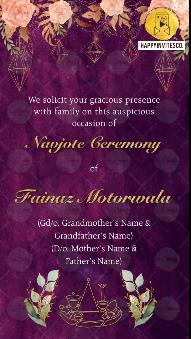 Slide 2:We solicit your gracious presencewith family on this auspicious occasion ofNavjote CeremonyofName of Kid/ Kids:Gs/o. Gd/o.Name of grandparents:S/o. D/o.Name of parents here: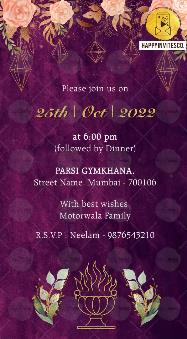 Slide 3:Please join us onDay:Date:Time:Venue:With best wishes,Family Names/ Name of Family membersRSVPDetails here